                                                                                                                                                                                                       О Т К Р Ы Т О Е    А К Ц И О Н Е Р Н О Е     О Б Щ Е С Т В О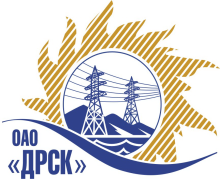 ПРОТОКОЛЗакупочной комиссии по рассмотрению предложенийПРЕДМЕТ ЗАКУПКИ: право заключения Договора на поставку: « Автомобиль грузовой с КМУ» для нужд филиала ОАО «ДРСК» «Хабаровские электрические сети»        Закупка проводится согласно ГКПЗ 2014г. раздел 2.2.2. «Материалы ТПиР» закупка № 2699 и  на основании указания ОАО «ДРСК» от 18.08.2014 г. № 205.Плановая стоимость – 5 745 763,00 руб. без учета НДСПРИСУТСТВОВАЛИ: постоянно действующая Закупочная комиссия 2-го уровня.ВОПРОСЫ ЗАСЕДАНИЯ ЗАКУПОЧНОЙ КОМИССИИ:О признании заявки соответствующей условиям запроса предложенийО признании предложений не  соответствующими условиям закупки.О признании закупки не состоявшейся. О повторном проведении закупки.РАССМАТРИВАЕМЫЕ ДОКУМЕНТЫ:Экспертное заключение  Шахрая А.Г.Экспертное заключение Моториной О.А.Предложения участников.ВОПРОС 1 «О признании предложения соответствующим условиям закупки»ОТМЕТИЛИ:Участник ООО "ГИРД-Автофургон" предложил автомобиль на шасси КАМАЗ-43118 (6х6) с КМУ ИМ-180-05. с  вылетом телескопической стрелы кранового оборудования -14,6 м., в техническом задании заказчика заявлен вылет 16 м. Данное несоответствие несущественное и недостаточное для отклонения предложения от дальнейшего рассмотрения. Стоимость предложения 5 593 220,34 руб. без учета НДС)ВОПРОС 2 «О признании предложений несоответствующими условиям закупки»ОТМЕТИЛИ:Участником ООО "ПО «МЗСА» предложен срок поставки: в течение 90 рабочих дней с момента подписания договора, в техническом задании заказчика заявлено: до 30.11.2014г. В данном случае поставка техники может быть осуществлена не ранее февраля 2015г. Предлагается отклонить  данное предложение от дальнейшего рассмотрения. Стоимость предложения 5 736 584,75 руб. без учета НДС.Участник ООО "УралазТехноЦентр"  предложил автомобиль с превышением фактической стоимости над плановой, план - 5 745 763,00  руб. без НДС, факт - 6 254 237,29 руб. без НДС. Кроме того предложил срок поставки техники:  до 30.01.2015г., сроки по ТЗ до 30.11.2014г. Предлагается отклонить  данное предложение от дальнейшего рассмотрения. Стоимость предложения 6 254 237,29 руб. без учета НДС.Участник ООО "Восток-УАЗ"  не подтвердил ценовое предложение на ЭТП в соответствии с требованиями закупочной документации. Предлагается отклонить  данное предложение от дальнейшего рассмотрения. Стоимость предложения 6 355 932,20 руб. без учета НДС.ВОПРОС 3 «О признании открытого запроса предложений несостоявшимся»ОТМЕТИЛИ:Так как после отборочной стадии только предложение ООО "ГИРД-Автофургон" удовлетворяет условиям закупки, на основании пункта 5 статьи 447 части первой Гражданского кодекса Российской Федерации Закупочной комиссии предлагается признать данный запрос предложений несостоявшимся и провести повторно способом открытого запроса предложений (ЭТП).РЕШИЛИ:1. Признать предложение ООО "ГИРД-Автофургон", соответствующим условиям закупки.2. Предложения ООО "ПО «МЗСА», ООО "УралазТехноЦентр", ООО "Восток-УАЗ"  отклонить, как не соответствующие  требованиям закупочной документации.3.  Признать закупку не состоявшейся. Провести процедуру открытого запроса предложений повторно.ДАЛЬНЕВОСТОЧНАЯ РАСПРЕДЕЛИТЕЛЬНАЯ СЕТЕВАЯ КОМПАНИЯУл.Шевченко, 28,   г.Благовещенск,  675000,     РоссияТел: (4162) 397-359; Тел/факс (4162) 397-200, 397-436Телетайп    154147 «МАРС»;         E-mail: doc@drsk.ruОКПО 78900638,    ОГРН  1052800111308,   ИНН/КПП  2801108200/280150001№ /482/МТПиР-ВПг. Благовещенск         «_17_» сентября 2014 г.